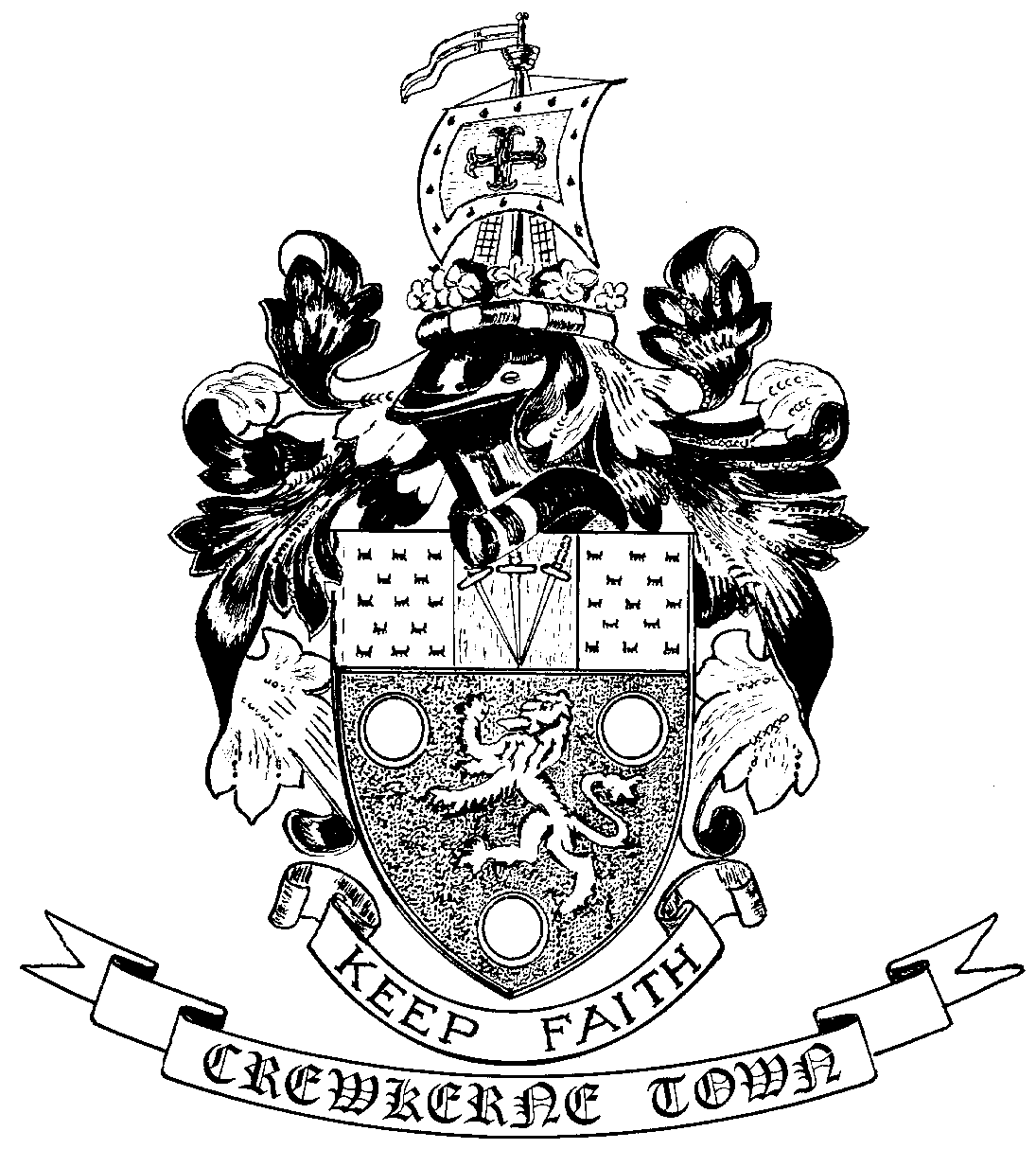 	CREWKERNE TOWN COUNCILTOWN MARKET SQUARECREWKERNE TA18 7LNTEL: 01460 74001Town Clerk: 							    	      Email:  towncouncil@crewkerne-tc.gov.ukMr P. Davidson  								           www.crewkernetown.org/TownCouncil Councillors are hereby summoned and members of the public and press are invited to attend the next meeting of Planning and Highways Committee of Crewkerne Town Council, to be held in the Council Chambers, Market Square on Monday 8 August 2016 at 6.45 pm.…………………….Peter Davidson, Town Clerk2 August 2016AGENDATo note apologies for absence.Open Forum: Questions may be put to the Committee during this Public ParticipationSession of up to 15 minutes and a maximum of 3 minutes per person.To confirm the minutes of the previous meeting on Monday 11 July 2016.Declarations of interest in items on the agenda.To receive the Deputy Clerk’s update report.To consider Planning Applications as per list attached.To receive planning decision notices from District Council.To review the need for the Wednesday market diversion bus stops, following communication with South West Coaches.To receive any other Matters of Report (for information).Date of next meeting: Monday 12 September 2016 at 6.45pm in the Council Chamber.…. continuedRECONVENE AS FULL COUNCIL1.	To note apologies for absence.2.	Open Forum: Questions may be put to the Council during this Public Participation Session of up to 15 minutes and a maximum of 3 minutes per person.3.	Declarations of interest in the items on the agenda.4.	To consider a request for a bouncy castle to be placed on Henhayes Recreation Ground.5.	To consider a request to extend the hours for music to 11pm at the Charity football match.6.	Aqua Centre gutters: to authorise the improvements to the Aqua Centre guttering above the fire exit.7.	Newsletter: to approve the draft newsletter.In accordance with the Public Bodies (Admission to Meetings) Act 1960 s 1(2), to resolve that the press and members of the public be excluded from following items having regard to the confidential issues to be discussed.Confidential Session: Exclusion of the Press & Public   - Nomination for Chairman’s AwardPlease note that the Town Council is a Statutory Consultee for Planning Applications and as such does not make the final decision on any application. Any decisions and comments this Committee makes will be fed into the planning process and added to the report by the Planning Officer. South Somerset District Council is the Planning Authority and will issue the final decision notice (Planning Determination) once their investigations into the application, consultation period and decision making process has been completed.